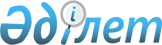 "Орта білім беру саласындағы мемлекеттік көрсетілетін қызметтер регламенттерін бекіту туралы" Оңтүстік Қазақстан облысы әкімдігінің 2015 жылғы 1 шілдедегі № 201 қаулысына өзгерістер енгізу туралы
					
			Күшін жойған
			
			
		
					Оңтүстiк Қазақстан облыстық әкiмдiгiнiң 2016 жылғы 2 маусымдағы № 149 қаулысы. Оңтүстiк Қазақстан облысының Әдiлет департаментiнде 2016 жылғы 29 маусымда № 3770 болып тiркелдi. Күші жойылды - Түркістан облысы әкiмдiгiнiң 2020 жылғы 30 маусымдағы № 142 қаулысымен
      Ескерту. Күші жойылды - Түркістан облысы әкiмдiгiнiң 30.06.2020 № 142 қаулысымен (алғашқы ресми жарияланған күнінен кейін күнтізбелік он күн өткен соң қолданысқа енгізіледі).

      "Қазақстан Республикасындағы жергілікті мемлекеттік басқару және өзін-өзі басқару туралы" Қазақстан Республикасының 2001 жылғы 23 қаңтардағы Заңына, "Мемлекеттік көрсетілетін қызметтер туралы" Қазақстан Республикасының 2013 жылғы 15 сәуірдегі Заңының 16-бабының 1 және 3-тармақтарына сәйкес Оңтүстік Қазақстан облысының әкімдігі ҚАУЛЫ ЕТЕДІ:

      1. Оңтүстік Қазақстан облысы әкімдігінің 2015 жылғы 1 шілдедегі № 201 "Орта білім беру саласындағы мемлекеттік көрсетілетін қызметтер регламенттерін бекіту туралы" (Нормативтік құқықтық актілерді мемлекеттік тіркеу тізілімінде № 3299 болып тіркелген, 2015 жылғы 12 тамызда "Оңтүстік Қазақстан" газетінде жарияланған) қаулысына мынадай өзгерістер енгізілсін:

      көрсетілген қаулының "Бастауыш, негізгі орта, жалпы орта білім берудің жалпы білім беретін бағдарламалары бойынша оқыту үшін ведомстволық бағыныстылығына қарамастан, білім беру ұйымдарына құжаттар қабылдау және оқуға қабылдау" мемлекеттік көрсетілетін қызметінің регламенті" деген 1-қосымшасында:

      4 - тараудың атауы мынадай редакцияда жазылсын:

      "4. "Азаматтарға арналған үкімет" мемлекеттік корпорациясы және (немесе) өзге де көрсетілетін қызметті берушілермен өзара іс-қимыл тәртібін, сондай-ақ мемлекеттік қызмет көрсету процесінде ақпараттық жүйелерді пайдалану тәртібін сипаттау";

      көрсетілген қаулының "Негізгі орта, жалпы орта білім беру ұйымдарында экстернат нысанында оқытуға рұқсат беру" мемлекеттік көрсетілетін қызметінің регламенті" деген 2-қосымшасында:

      бүкіл мәтіні бойынша "Орталыққа", "Орталықтың" деген сөздер тиісінше "Мемлекеттік корпорацияға", "Мемлекеттік корпорацияның" деген сөздермен ауыстырылсын;

      "1. Жалпы ережелер" деген тарауда:

      1 -тармақта:

      екінші абзац мынадай редакцияда жазылсын:

      "Өтінішті қабылдау және мемлекеттік қызмет көрсету нәтижесін беру:

      1) "Азаматтарға арналған үкімет" мемлекеттік корпорациясы (бұдан әрі - Мемлекеттік корпорация);

      2) www.egov.kz "электрондық үкімет" веб-порталы (бұдан әрі-портал) арқылы жүзеге асырылады.";

      4 - тараудың атауы мынадай редакцияда жазылсын:

      "4. "Азаматтарға арналған үкімет" мемлекеттік корпорациясы және (немесе) өзге де көрсетілетін қызметті берушілермен өзара іс-қимыл тәртібін, сондай-ақ мемлекеттік қызмет көрсету процесінде ақпараттық жүйелерді пайдалану тәртібін сипаттау";

      көрсетілген қаулының "Негізгі орта, жалпы орта білім туралы құжаттардың телнұсқаларын беру" мемлекеттік көрсетілетін қызметінің регламенті" деген 3-қосымшасында:

      бүкіл мәтіні бойынша "Орталыққа", "Орталықтың" деген сөздер тиісінше "Мемлекеттік корпорацияға", "Мемлекеттік корпорацияның" деген сөздермен ауыстырылсын;

      "1. Жалпы ережелер" деген тарауда:

      1-тармағының 2) тармақшасы мынадай редакцияда жазылсын:

      2) "Азаматтарға арналған үкімет" мемлекеттік корпорациясы (бұдан әрі - Мемлекеттік корпорация) арқылы жүзеге асырылады;

      4 - тараудың атауы мынадай редакцияда жазылсын:

      "4. "Азаматтарға арналған үкімет" мемлекеттік корпорациясы және (немесе) өзге де көрсетілетін қызметті берушілермен өзара іс-қимыл тәртібін, сондай-ақ мемлекеттік қызмет көрсету процесінде ақпараттық жүйелерді пайдалану тәртібін сипаттау".

      2. "Оңтүстік Қазақстан облысы әкімінің аппараты" мемлекеттік мекемесі Қазақстан Республикасының заңнамалық актілерінде белгіленген тәртіпте:

      1) осы қаулыны Оңтүстік Қазақстан облысының аумағында таратылатын мерзімді баспа басылымдарында және "Әділет" ақпараттық-құқықтық жүйесінде ресми жариялануын;

      2) осы қаулыны Оңтүстік Қазақстан облысы әкімдігінің интернет-ресурсына орналастыруын қамтамасыз етсін.

      3. Осы қаулы оның алғашқы ресми жарияланған күнінен кейін күнтізбелік он күн өткен соң қолданысқа енгізіледі. 

      4. Осы қаулының орындалуын бақылау облыс әкімінің орынбасары Ұ.Сәдібековке жүктелсін.
					© 2012. Қазақстан Республикасы Әділет министрлігінің «Қазақстан Республикасының Заңнама және құқықтық ақпарат институты» ШЖҚ РМК
				
      Облыс әкімі

Б.Атамқұлов

      Д.А.Сатыбалды

      Е.Ә.Садыр 

      Ұ.Сәдібеков.

      С.Қ.Тұяқбаев 

      К.Н.Мендебаев
